                      St. Andrew’s CE Primary School Council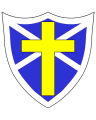              ‘Learning together we achieve great things’Our school council meetings create opportunities for your views to be expressed and heard. With effective communication within school, the decisions that are made can take into account your views and ideas.Please give pupils some time to feedback to their class and bring ideas from the class meeting. Pupils should bring these minutes to the next school meeting with feedback from their class.   Meeting   20.09.18The school council have a pupil newsletter – email any ideas / articles to the school council.  The pupil newsletter is another platform for you to have a voice in school. Please use it! Recycling bins are now in all classroom and staffrooms. Mr Cummins. Reports a positive impact on waste.New play equipment for the playground will be discussed at the next meeting. Ideas to the school council.The next meeting will be to plan our learning walk. and review the impact of work on the outside environment..How can we improve playtimes so they are more positives.Actions:Please send items for the pupil newsletter to  scou3182@st-andrews.oxon.sch.ukPlease report the above back to your class and bring ideas to the next meetingNext meeting : 03.10.18 - 2pm 